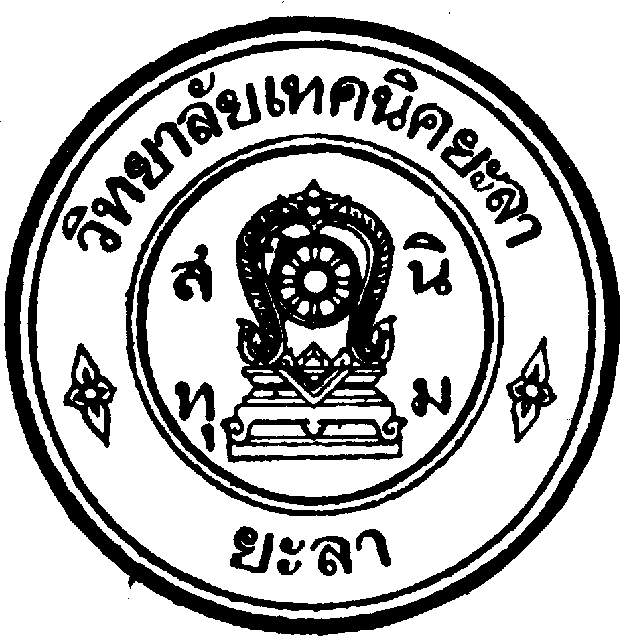 วิทยาลัยเทคนิคยะลาใบสมัครนักเรียนโควตาสำหรับผู้สำเร็จการศึกษาระดับมัธยมศึกษาปีที่  ๓   เข้าศึกษาต่อระดับประกาศนียบัตรวิชาชีพ  (ปวช.)--------------------------------------------ภาควิชาที่สมัคร...........................................................................ปีการศึกษา  ๒๕๖๑ ----------------------------------------------------------------------------------------------------------------------------ข้อมูลผู้สมัครขอโควตาพิเศษ๑.  ชื่อ  นาย / นางสาว/ ด.ช./ด.ญ............................................นามสกุล..............................................                เลขรหัสบัตรประจำตัวประชาชน           ๒.   เกิดวันที่....................เดือน.............................................พ.ศ. ..................... อายุ......................ปี๓.  เชื้อชาติ..........................................สัญชาติ................................ศาสนา........................................	๔.  ชื่อ - สกุล บิดา.................................................................. อาชีพ .................................................	๕.  ชื่อ - สกุล มารดา.............................................................. อาชีพ .................................................          ๖.  ที่อยู่ปัจจุบันที่สามารถติดต่อได้  บ้านเลขที่.............หมู่ที่............ซอย / ถนน................................	     ตำบล..............................อำเภอ........................จังหวัด..........................รหัสไปรษณีย์..................                 เบอร์โทรศัพท์บ้าน ............................................เบอร์โทรศัพท์มือถือ...........................................๗.  กำลังศึกษาอยู่โรงเรียน..................................................................................................................	     ที่ตั้ง  เลขที่.............................................  หมู่ที่...........................ซอย / ถนน...............................	     ตำบล.........................อำเภอ.........................จังหวัด...........................รหัสไปรษณีย์.....................๘.  ผลการเรียนเฉลี่ยสะสม (๕ ภาคการศึกษา) ..................................................................................	            ขอรับรองว่าข้อมูลข้างต้นเป็นความจริงทุกประการ		.				                      (ลงชื่อ).............................................................							          (..........................................................)	                                                                              ผู้สมัคร 						วันที่..............เดือน..............................พ.ศ. ...................หมายเหตุ     แบบฟอร์มถ่ายเอกสารได้วิทยาลัยเทคนิคยะลาใบสมัครนักศึกษาโควตาสำหรับผู้สำเร็จการศึกษาระดับมัธยมศึกษาปีที่  ๖   เข้าศึกษาต่อหลักสูตรประกาศนียบัตรวิชาชีพชั้นสูง  (ปวส.)--------------------------------------------ภาควิชาที่สมัคร...........................................................................ปีการศึกษา  ๒๕๖๑ -------------------------------------------------------------------------------------------------------------------------------ข้อมูลผู้สมัครขอโควตาพิเศษ๑.  ชื่อ  นาย / นางสาว................................................นามสกุล..........................................................               เลขรหัสบัตรประจำตัวประชาชน           ๒.  เกิดวันที่....................เดือน.............................................พ.ศ. ..................... อายุ......................ปี๓.  เชื้อชาติ..........................................สัญชาติ................................ศาสนา........................................	๔.  ชื่อ - สกุล บิดา.................................................................. อาชีพ .................................................	๕.  ชื่อ - สกุล มารดา.............................................................. อาชีพ .................................................          ๖.  ที่อยู่ปัจจุบันที่สามารถติดต่อได้  บ้านเลขที่.............หมู่ที่............ซอย / ถนน................................	     ตำบล................................................อำเภอ.............................จังหวัด..........................................                เบอร์โทรศัพท์บ้าน ............................................เบอร์โทรศัพท์มือถือ...........................................๗.  กำลังศึกษาอยู่โรงเรียน..................................................................................................................	     ที่ตั้ง  เลขที่.............................................  หมู่ที่...........................ซอย / ถนน...............................	     ตำบล.........................อำเภอ.........................จังหวัด...........................รหัสไปรษณีย์.....................๘.  ผลการเรียนเฉลี่ยสะสม (๕ ภาคการศึกษา) ..................................................................................	            ขอรับรองว่าข้อมูลข้างต้นเป็นความจริงทุกประการ		.				                      (ลงชื่อ).............................................................							          (..........................................................)	                                                                              ผู้สมัคร 						วันที่..............เดือน..............................พ.ศ. ...................หมายเหตุ     แบบฟอร์มถ่ายเอกสารได้วิทยาลัยเทคนิคยะลา  ใบสมัครนักศึกษาโควตาพิเศษ สำหรับผู้จบการศึกษาหลักสูตรประกาศนียบัตรวิชาชีพ (ปวช.)เข้าศึกษาต่อหลักสูตรประกาศนียบัตรวิชาชีพชั้นสูง  (ปวส.)สาขาวิชาที่สมัคร........................................................................ปีการศึกษา  ๒๕๖๑.........................................................................................................................................................................ข้อมูลผู้สมัครขอโควตาพิเศษ๑.  ชื่อ  นาย / นางสาว/ .....................................................นามสกุล....................................................               เลขรหัสบัตรประจำตัวประชาชน           ๒.  เกิดวันที่....................เดือน.............................................พ.ศ. ..................... อายุ......................ปี๓.  เชื้อชาติ..........................................สัญชาติ................................ศาสนา........................................	๔.  ชื่อ - สกุล บิดา.................................................................. อาชีพ .................................................	๕.  ชื่อ - สกุล มารดา.............................................................. อาชีพ .................................................          ๖.  ที่อยู่ปัจจุบันที่สามารถติดต่อได้  บ้านเลขที่.............หมู่ที่............ซอย / ถนน................................	     ตำบล................................................อำเภอ.............................จังหวัด..........................................               เบอร์โทรศัพท์บ้าน ............................................เบอร์โทรศัพท์มือถือ...........................................๗.  กำลังศึกษาอยู่วิทยาลัย..................................................................................................................	     ที่ตั้ง  เลขที่.............................................  หมู่ที่...........................ซอย / ถนน...............................	     ตำบล.........................อำเภอ.........................จังหวัด...........................รหัสไปรษณีย์.....................๘.  ผลการเรียนเฉลี่ยสะสม (๕ ภาคการศึกษา) ..................................................................................	            ขอรับรองว่าข้อมูลข้างต้นเป็นความจริงทุกประการ		.				                      (ลงชื่อ).............................................................							          (..........................................................)	                                                                              ผู้สมัคร 						วันที่..............เดือน..............................พ.ศ. ...................หมายเหตุ     แบบฟอร์มถ่ายเอกสารได้วิทยาลัยเทคนิคยะลาแบบฟอร์มสรุปรายชื่อนักศึกษาโควตาพิเศษ สำหรับผู้สำเร็จการศึกษาระดับมัธยมศึกษาปีที่  ๖เข้าศึกษาต่อหลักสูตรประกาศนียบัตรวิชาชีพชั้นสูง  (ปวส.).......................................................................................................................................................................               ชื่อสถานศึกษา....................................................................................................            (ลงชื่อ)..........................................................                  (.........................................................)			         ผู้บริหารสถานศึกษา                 หมายเหตุ     แบบฟอร์มถ่ายเอกสารได้วิทยาลัยเทคนิคยะลาแบบฟอร์มสรุปรายชื่อนักเรียนโควตาพิเศษสำหรับผู้จบการศึกษาระดับมัธยมศึกษาปีที่  ๓   เข้าศึกษาต่อระดับประกาศนียบัตรวิชาชีพ  (ปวช.).......................................................................................................................................................................               ชื่อสถานศึกษา....................................................................................................            (ลงชื่อ)..........................................................                   (.........................................................)			         ผู้บริหารสถานศึกษา                หมายเหตุ     แบบฟอร์มถ่ายเอกสารได้วิทยาลัยเทคนิคยะลาแบบฟอร์มสรุปรายชื่อนักศึกษาโควตาพิเศษสำหรับผู้จบการศึกษาหลักสูตรประกาศนียบัตรวิชาชีพ (ปวช.)เข้าศึกษาต่อหลักสูตรประกาศนียบัตรวิชาชีพชั้นสูง  (ปวส.).......................................................................................................................................................................               ชื่อสถานศึกษา....................................................................................................            (ลงชื่อ)..........................................................                   (.........................................................)			         ผู้บริหารสถานศึกษา                หมายเหตุ     แบบฟอร์มถ่ายเอกสารได้ลำดับที่ชื่อ-สกุลสาขาวิชาที่สมัครคะแนนเฉลี่ยสะสมลำดับที่ชื่อ-สกุลสาขาวิชาที่สมัครคะแนนเฉลี่ยสะสมลำดับที่ชื่อ-สกุลสาขาวิชาที่สมัครคะแนนเฉลี่ยสะสม